6.	Het scheuren van SoleiroliaWat moet je weten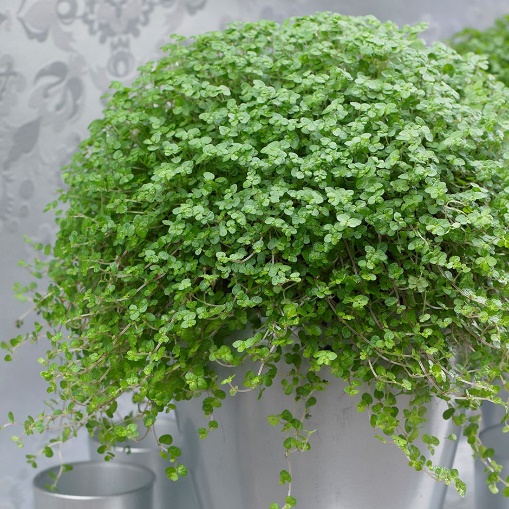 Scheuren is een manier van vermeerderenVan één plant maak je meerdere plantenDe moerplant is de plant waarvan je scheurlingen maaktJe kunt een plant alleen scheuren als deze meerdere groeipunten heeftWat ga je doen?Haal de moerplant uit de potLeg deze ondersteboven op je werktafelSnijd de plant via de wortels doormidden, zodat je twee delen met wortels en blaadjes hebtSnijd deze helften nog eens doormiddenPlant de scheurlingen op in een eigen pot met verse potgrondWaar moet je op letten?Gebruik scherp gereedschap en wees daar voorzichtig meeZorg dat elke scheurling een groeipunt en wortels heeftWat heb je nodig?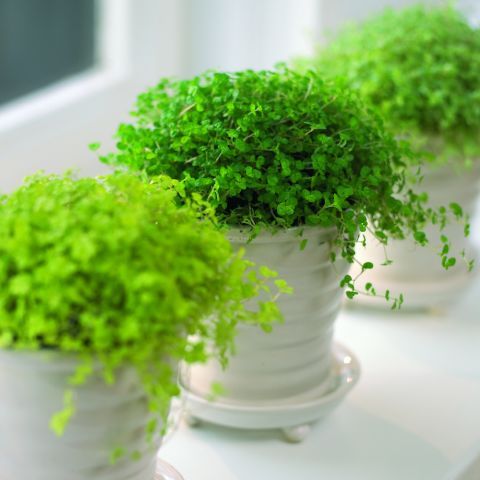 MoerplantenScherp mesPlantenpotjesPotgrond